附件2：课程信息二维码（2024年上学期）序号课程名称授课教师课程QQ群二维码1Linux操作系统朱  燕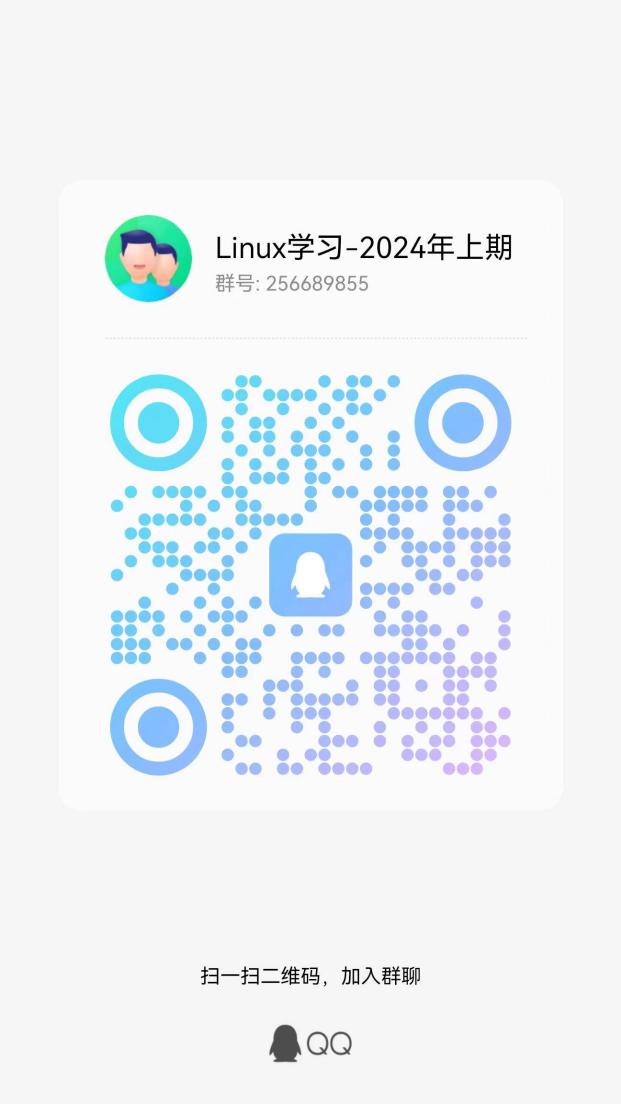 2二维动画制作肖子蕾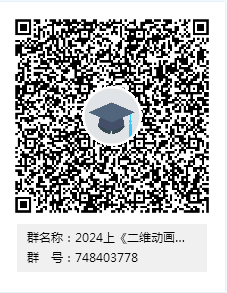 3国际贸易专业英语谢  丹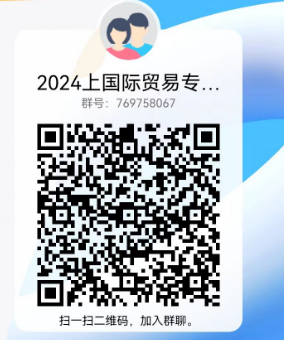 4健康评估李  洁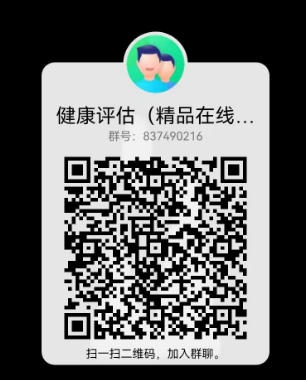 5市场调查吴梦华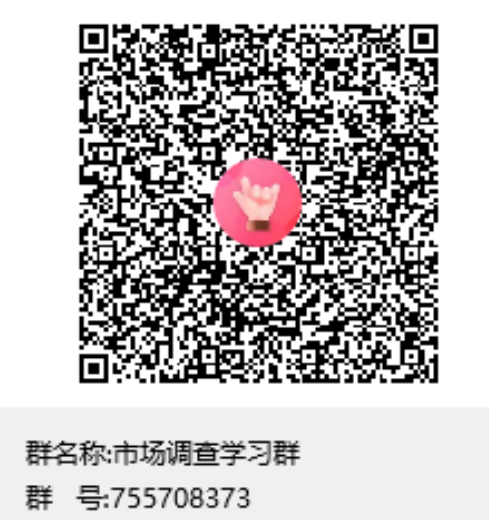 6广告设计彭艳云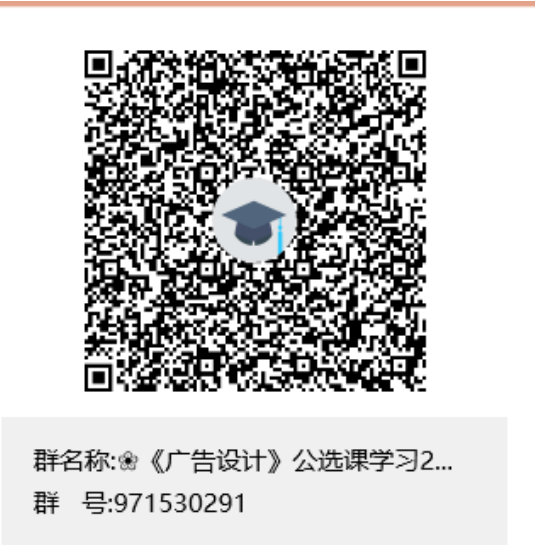 